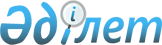 О внесении изменения в постановление акимата Иргизского района Актюбинской области от 15 ноября 2019 года № 196 "Об определении перечня должностей специалистов в области социального обеспечения и культуры, являющихся гражданскими служащими и работающих в сельской местности по Иргизскому району"Постановление акимата Иргизского района Актюбинской области от 29 мая 2024 года № 76. Зарегистрировано Департаментом юстиции Актюбинской области 31 мая 2024 года № 8587-04
      Акимат Иргизского района ПОСТАНОВЛЯЕТ:
      1. Внести в постановление акимата Иргизского района Актюбинской области от 15 ноября 2019 года № 196 "Об определении перечня должностей специалистов в области социального обеспечения и культуры, являющихся гражданскими служащими и работающих в сельской местности по Иргизскому району" (зарегистрированное в Реестре государственной регистрации нормативных правовых актов за № 6462) следующее изменение:
      приложение к указанному постановлению изложить в новой редакции согласно приложению к настоящему постановлению.
      2. Настоящее постановление вводится в действие по истечении десяти календарных дней после дня его первого официального опубликования. Перечень должностей специалистов в области социального обеспечения и культуры являющихся гражданскими служащими и работающих в сельской местности по Иргизскому району Актюбинской области
      Примечание: расшифровка аббревиатур:
      ГУ – государственное учреждение;
      ГКП – государственное казенное предприятие.
					© 2012. РГП на ПХВ «Институт законодательства и правовой информации Республики Казахстан» Министерства юстиции Республики Казахстан
				
      Аким Иргизского района 

Н. Қызбергенов

      "СОГЛАСОВАНО"

      Председатель Иргизкого районного маслихата
приложение к постановлению 
Акимата Иргизского района 
от 29 мая 2024 года № 76Приложение к постановлению 
акимата Иргизского района 
от "15" ноября 2019 года № 196
№
Наименование должностей
Должности специалистов в сфере социального обеспечения
Должности специалистов в сфере социального обеспечения
1
Специалист среднего уровня квалификации без категории ГУ и ГКП: социальный работник по уходу за престарелыми и лицами с инвалидностью, социальный работник по уходу за детьми с инвалидностью и лицами с инвалидностью старше 18 лет с психоневрологическими заболеваниями
Должности специалистов в сфере культуры
Должности специалистов в сфере культуры
2
Руководитель (директор) ГУ и ГКП районного значения
3
Руководитель (директор) ГУ и ГКП сельского значения
4
Художественный руководитель ГУ и ГКП районного значения
5
Руководитель сектора ГУ и ГКП районного значения
6
Заведующий (руководитель) библиотекой ГУ и ГКП районного значения
7
Специалисты высшего уровня квалификации первой категории ГУ и ГКП: методист всех наименований (основных служб), руководитель коллектива (кружка)
8
Специалисты высшего уровня квалификации без категории ГУ и ГКП: аккомпаниатор, библиограф, библиотекарь, методист всех наименований (основных служб) культорганизатор (основных служб), руководитель коллектива (кружка) режиссер, хореограф, музыкальный оформитель, художники всех наименований (основных служб)
9
Специалист среднего уровня квалификации второй категории ГУ и ГКП: библиограф, библиотекарь, методист всех наименований (основных служб), руководитель коллектива (кружка)
10
Специалисты среднего уровня квалификации без категории ГУ и ГКП: библиотекарь, культорганизатор (основных служб), художники всех наименований (основных служб)